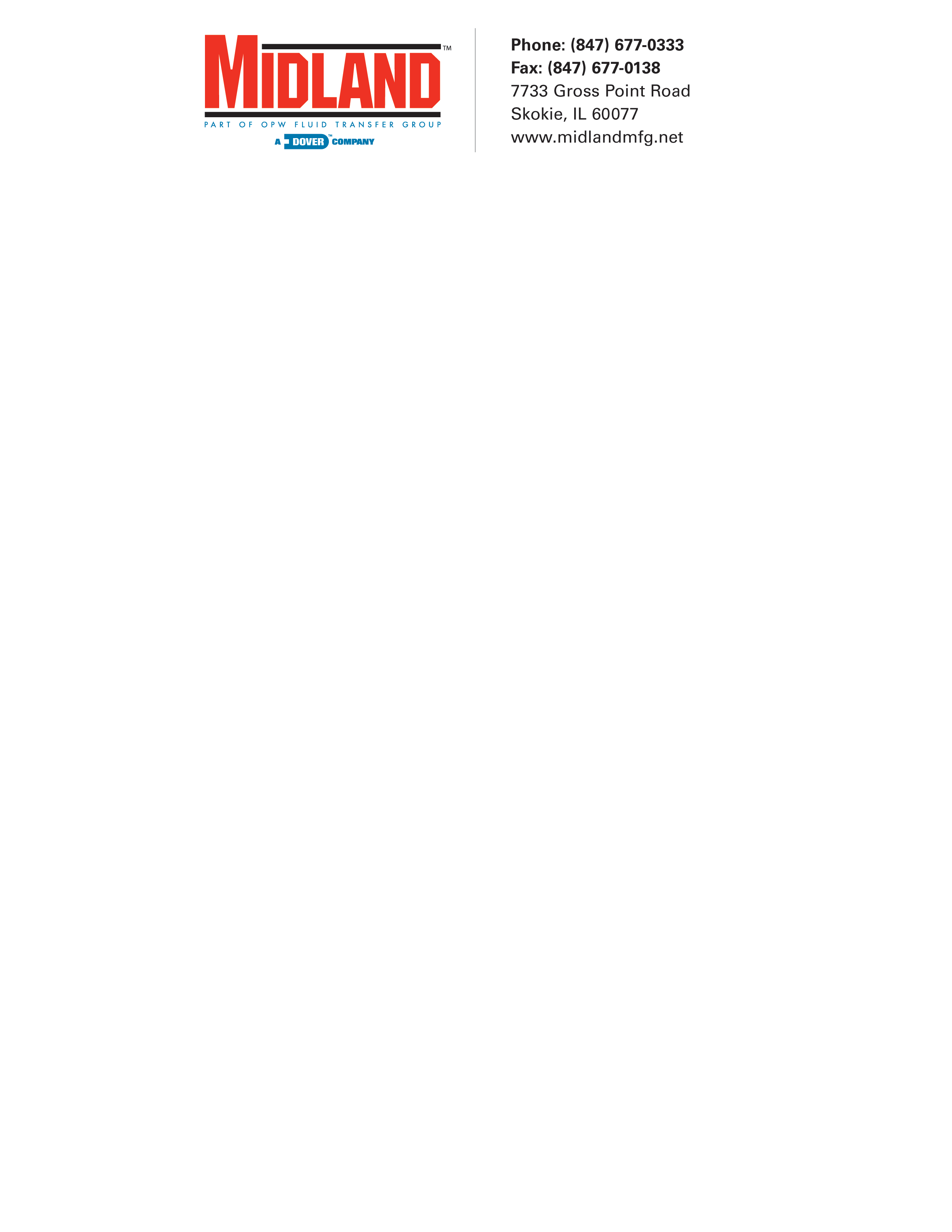 Please ship the material prepaid to one of the following addresses:  Midland Manufacturing, 7733 Gross Point Road, Skokie, IL 60077  Midland Manufacturing, 11951 North Spectrum Blvd, Houston TX 77047All valves shipped to Midland Manufacturing must be packaged and shipped in accordance with DOT 49 CFR Parts 100-185:https://www.govinfo.gov/content/pkg/CFR-2010-title49-vol2/pdf/CFR-2010-title49-vol2.pdfCustomer and Billing Information: (select one return type) Return for Repair:     Return for Credit:     Warranty Return:     Engineering Evaluation: Pricing for a repaired Midland Valve will not exceed 75% of the price of a new valve (without contacting the customer), if the customer has a different preference please state that here:_     Safety Information: (If the valve has been in Service, please complete the following boxes)Valve Information:Equipment Owner permits Midland Manufacturing to regenerate the permanent markings of the service equipment as applicable in accordance with AAR MSRP Section C-III (M-1002), Appendix A.	Yes:  		No:  	Special Requests: If the customer has any special requests or specific instructions (packaging, part replacement, etc.) please state below:INTERNAL USE ONLY:Repair Shop Name:Ship-to Address:Equipment Owner Name:Bill-to Address:PO Number:Customer Contact:Phone:                                          Email:       Return Instructions (Please circle):Prepay & Add:                    Freight Collect:   Carrier and/or Account Number:Name of Equipment Owner providing repair specifications:Commodity:Toxic:Yes       No Flammable:Yes       No Carcinogenic:Yes       No Biological Hazard:Yes       No Corrosive:Yes       No Explosive:Yes       No Radioactive:Yes       No Other (Please Specify):Packaged and Shipped in Accordance with 49 CFR Parts 100-185:Packaged and Shipped in Accordance with 49 CFR Parts 100-185:Packaged and Shipped in Accordance with 49 CFR Parts 100-185:Yes       No Please Choose One O-ring Selection From Below:Please Choose One O-ring Selection From Below:Please Choose One O-ring Selection From Below:Part Number:QtyNew O-ring Type:PassivationVSP RideTightTrelleborg Carolina SealGeneric O-ringYes   No Yes   No Yes   No Yes   No Yes   No Yes   No RMA Number:Notes/Comments: